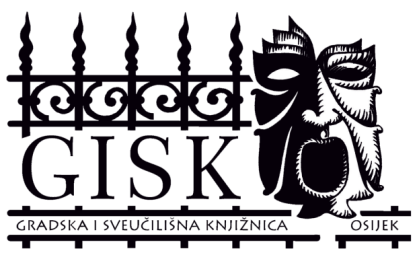 Sveučilište Josipa Jurja Strossmayera u OsijekuGRADSKA I SVEUČILIŠNA KNJIŽNICA OSIJEKHR   -  31000 OSIJEK,    Europska  avenija  24tel.**385(031)211-218, fax **385(031) 211-218OIB: 46627536930e-mail: gisko@gskos.hrWWW: www.gskos.unios.hrKlasa: 112-01/20-01/02Urbroj:2158-79-01/20-03Osijek, 13. siječnja 2020.POZIV NA RAZGOVOR (INTERVJU)kandidatima prijavljenim na javni natječaj za izbor i prijem u radni odnos   jednog zaposlenika na radno mjesto I. vrste – diplomirani knjižničar na neodređeno vrijeme u punom radnom vremenu u Gradskoj i sveučilišnoj knjižnici OsijekU skladu s člankom 17. Pravilnika o radu Gradske i sveučilišne knjižnice Osijek raspisan je Natječaj za prijem jednog zaposlenika u radni odnos na određeno vrijeme u punom radnom vremenu na radno mjesto I. vrste – diplomirani knjižničar, (u daljnjem tekstu: Natječaj) koji je objavljen 3. siječnja 2020. godine u „Narodnim novinama“ (NN 2/20) te na mrežnim stranicama Hrvatskog zavoda za zapošljavanje i Gradske i sveučilišne knjižnice Osijek. Natječaj je bio otvoren osam (8) dana od dana objave. U tekstu Natječaja navedeno je da će se za kandidate prijavljene na Natječaj koji ispunjavaju formalne uvjete iz Natječaja i koji su podnijeli pravovremenu prijavu sa svim traženim dokazima o ispunjavanju uvjeta iz Natječaja provesti pisano testiranje i/ili razgovor (intervju), a o mjestu i vremenu održavanja pisanog testiranja i /ili razgovora (intervjua) bit će obaviješteni putem mrežne stranice Gradske i sveučilišne knjižnice Osijek www.gskos.unios.hrU skladu s člankom 24. stavkom 3. Pravilnika o raspisivanju i provedbi javnih natječaja na Sveučilištu Josipa Jurja Strossmayera u Osijeku Povjerenstvo za provedbu natječajnog postupka za izbor i prijem jednog zaposlenika u radni odnos na radno mjesto I. vrste – diplomirani knjižničar na neodređeno vrijeme u punom radnom vremenu u Gradskoj i sveučilišnoj knjižnici Osijek, (dalje: Povjerenstvo) je odlučilo da će u daljnjem tijeku natječajnog postupka provesti samo razgovor (intervju) s kandidatima bez pisane provjere znanja.Povjerenstvo je na svojoj sjednici održanoj dana 13. siječnja 2020.  razmotrilo sve pristigle prijave na Natječaj te utvrdilo pravovremenost, potpunost dokumentacije i ispunjavanje formalnih uvjeta iz Natječaja. Povjerenstvo je utvrdilo listu kandidata koji ispunjavaju formalne uvjete iz Natječaja i koji se pozivaju na  razgovor (intervju) pred Povjerenstvom dana 17. siječnja 2020. (petak) u prostoru Tajništva Gradske i sveučilišne knjižnice Osijek, Europska avenija 24, Osijek, prema sljedećem rasporedu:u 09,00 sati Andrea Sudarević, mag. informatologije, Čvrsnička 73, 31000 OsijekKatarina Jukić, mag. informatologije, Kozjačka 42, 31000 OsijekLivija Ore, dipl.knjižničar, Sjenjak 95, 31000 Osijeku 09,30 satiMirna Scheibl, dipl. Knjiž., J. Huttlera 20 c, 31000 OsijekFilip Čačić, mag. informatologije, Vij. P. Kolarića 3, OsijekDanijela Benić, mag.informat., Trg slobode 33, 31300 B. Manastiru 10,00 sati Ivana Džaja, mag.cult., Vij. I. Meštrovića 74, 31000 OsijekTanja Krstanović, mag. informatologije, V. I. Česmičkog 16a, 31000 OsijekIvana Novosel Vrcan, dipl. knjižničar, K. Stjepana Držislava 38,  31221 JosipovacIvana Lilijan, mag. infomatologije, Kralja Tomislava 12,  31220 VišnjevacOsobe koje ne ispunjavaju formalne uvjete iz Natječaja i osobe koje nisu podnijele pravovremenu i potpunu prijavu ne smatraju se kandidatima prijavljenim na Natječaj i ne mogu pristupiti razgovoru (intervjuu) pred Povjerenstvom.UPUTE I OBAVIJESTI KANDIDATIMA Povjerenstvo kroz razgovor (intervju) s kandidatima ocjenjuje motivaciju za rad, stečeno radno iskustvo i interese kandidata, poznavanje osnovnih podataka o radu GISKO, znanje u vezi s obavljanjem poslova radnog mjesta diplomiranog knjižničara i kandidatovo viđenje radnog mjesta diplomiranog knjižničara u GISKO. Razgovor (intervju) sastoji se od 4 pitanja sa skupinom potpitanja. Svako pitanje se boduje od 0 do 10 bodova. Maksimalan broj ostvarenih bodova na razgovoru je 40 bodova, s tim da kandidat mora ostvariti minimum uspješnosti od 50% odnosno najmanje 20 bodova.Na temelju ukupnog broja bodova ostvarenih na razgovoru (intervjuu) Povjerenstvo utvrđuje rang listu kandidata i predlaže ravnateljici Gradske i sveučilišne knjižnice Osijek tri najuspješnija kandidata s najvećim ukupnim brojem bodova za izbor i prijam jednog zaposlenika u radni odnos na radno mjesto I. vrste – diplomirani knjižničar na neodređeno vrijeme s punim radnim vremenom. Konačnu odluku o izboru donosi ravnateljica Gradske i sveučilišne knjižnice Osijek i ista se objavljuje na mrežnoj stranici Gradske i sveučilišne knjižnice Osijek www.gskos.unios.hr.Radi utvrđivanja identiteta kandidati su dužni na razgovor (intervju) ponijeti važeću osobnu iskaznicu ili drugu odgovarajuću identifikacijsku ispravu s fotografijom. Kandidat koji nema identifikacijsku ispravu neće moći pristupiti razgovoru i više se ne smatra kandidatom u postupku.Kandidati su dužni pridržavati se utvrđenog vremena održavanja razgovora (intervjua). Kandidat koji ne pristupi razgovoru, smatra se da je povukao prijavu na natječaj i isključuje se iz daljnjeg postupka i više se ne smatra kandidatom u postupku.Obavijest o rezultatima razgovora (intervjua) s Povjerenstvom te konačni rezultati (rang lista kandidata) bit će objavljeni na mrežnoj stranici Gradske i sveučilišne knjižnice Osijek www.gskos.unios.hr.Literatura za razgovor (intervju):Zakon o knjižnicama i knjižničnoj djelatnosti (Narodne novine  17/2019)Pravilniku o uvjetima i načinu stjecanja stručnih zvanja u knjižničarskoj struci (Narodne novine 28/11, 16/14, 60/14, 47/17)Statut Gradske i sveučilišne knjižnice Osijek (pročišćeni tekst) (www.gskos.unios.hr)Mrežne stranice Gradske i sveučilišne knjižnice Osijek (www.gskos.unios.hr).Katica Tadić: Rad u knjižnici: priručnik za knjižničare (http://dzs.ffzg.unizg.hr/text/katm.htm) Povjerenstvo za provedbu natječajnog postupka za izbor i prijem zaposlenika u radni odnos na radno mjesto I. vrste – diplomirani knjižničar na neodređeno vrijeme u punom radnom vremenu u Gradskoj i sveučilišnoj knjižnici Osijek Ljiljana Krpeljević, dipl. knjiž. voditeljica Razvojne matične službe, predsjednica Siniša Petković, dipl. knjižničar, voditelj Posudbenog odjela, članInge Majlinger Tanocki, viša knjiž. voditeljica Službe obrade, član 